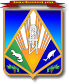 МУНИЦИПАЛЬНОЕ ОБРАЗОВАНИЕХАНТЫ-МАНСИЙСКИЙ РАЙОНХанты-Мансийский автономный округ – Югра ГЛАВА ХАНТЫ-МАНСИЙСКОГО РАЙОНАП О С Т А Н О В Л Е Н И Еот 28.06.2018                                                                                            № 32-пгг. Ханты-МансийскО порядке обеспечения доступа к информации о деятельности главы Ханты-Мансийского района На основании Федерального закона от 09.02.2009 № 8-ФЗ 
«Об обеспечении доступа к информации о деятельности государственных органов и органов местного самоуправления»:1. Утвердить Положение о порядке обеспечения доступа 
к информации о деятельности главы Ханты-Мансийского района согласно приложению 1.2. Утвердить Перечень информации о деятельности главы Ханты-Мансийского района, размещаемой в сети «Интернет», согласно приложению 2.3. Утвердить Порядок утверждения перечня информации 
о деятельности главы Ханты-Мансийского района, размещаемой в сети «Интернет», согласно приложению 3.4. Настоящее постановление вступает в силу после его официального опубликования.Глава Ханты-Мансийского района                                               К.Р.МинулинПриложение 1к постановлению главыХанты-Мансийского районаот 28.06.2018 № 32-пгПоложениео порядке обеспечения доступа к информации о деятельности главы Ханты-Мансийского района 1. Общие положения1.1. Настоящее Положение о порядке обеспечения доступа 
к информации о деятельности главы Ханты-Мансийского района (далее – Положение) в соответствии с Федеральным законом от 09.02.2009 № 8-ФЗ «Об обеспечении доступа к информации о деятельности государственных органов и органов местного самоуправления» (далее – Федеральный закон № 8-ФЗ), Уставом Ханты-Мансийского района определяет порядок реализации гражданами права на получение информации о деятельности главы Ханты-Мансийского района (далее – глава района), а также порядок осуществления контроля за обеспечением доступа к информации о деятельности главы района. 1.2. Целями настоящего Положения являются обеспечение открытости в деятельности главы района, реализация прав граждан 
на ознакомление с документами и материалами, непосредственно затрагивающими права и свободы человека и гражданина, обеспечение возможности получения гражданами другой полной и достоверной информации о деятельности главы района.1.3. Информация о деятельности главы района является открытой 
и общедоступной, за исключением случаев, предусмотренных Федеральным законом № 8-ФЗ.1.4. Доступ к информации о деятельности главы района обеспечивается следующими способами:1) обнародование (опубликование) в средствах массовой информации главой района информации о своей деятельности;2) размещение главой района информации о своей деятельности 
в информационно-телекоммуникационной сети «Интернет» (далее – 
сеть «Интернет»);3) размещение информации о деятельности главы района 
в помещениях, занимаемых главой района, и в иных отведенных для этих целей местах;4) ознакомление граждан с информацией о деятельности главы района в помещениях, занимаемых главой района, а также через библиотечные и архивные фонды Ханты-Мансийского района;5)    присутствие     граждан     (физических     лиц),     в     том   числепредставителей организаций (юридических лиц), общественных объединений, государственных органов и органов местного самоуправления, на заседаниях коллегиальных органов при главе района;6) предоставление гражданам по их запросу информации
о деятельности главы района;7) другими способами, предусмотренными законами и (или) иными нормативными правовыми актами, муниципальными правовыми актами.2. Предоставление информации о деятельности главы района2.1. Обнародование (опубликование) информации о деятельности главы района в средствах массовой информации осуществляется 
в соответствии с законодательством Российской Федерации о средствах массовой информации, за исключением случаев, установленных Федеральным законом № 8-ФЗ.2.2. Информирование главой района о своей деятельности осуществляется посредством официального обнародования (опубликования):информации о текущей деятельности главы района;муниципальных правовых актов главы района, затрагивающих права, свободы и обязанности человека и гражданина;ежегодных отчетов о своей деятельности в установленном порядке;иной информации, подлежащей официальному опубликованию 
в соответствии с требованиями федерального законодательства, законодательства Ханты-Мансийского автономного округа – Югры.2.3. Информация о деятельности главы района размещается в сети «Интернет» на официальном сайте администрации Ханты-Мансийского района www.hmrn.ru в соответствии с Перечнем информации согласно приложению 2 к настоящему постановлению.2.4. Для ознакомления граждан с текущей информацией 
о деятельности главы района в холле первого этажа здания администрации Ханты-Мансийского района, расположенного по адресу: г. Ханты-Мансийск, ул. Гагарина, 214, размещается информационный стенд. Информация, размещаемая на информационном стенде, содержит:а) график приема граждан, объединений граждан, в том числе юридических лиц, представителей государственных органов и органов местного самоуправления;б) сведения, необходимые для оперативного информирования граждан о деятельности главы района.2.5. Ознакомление граждан с информацией о деятельности главы района, находящейся в библиотечных и архивных фондах, осуществляется в порядке, установленном законодательством Российской Федерации, Ханты-Мансийского автономного округа – Югры и муниципальными правовыми актами Ханты-Мансийского района.2.6. При проведении заседаний коллегиальных органов при главе района обеспечивается возможность присутствия на них граждан (физических лиц), в том числе представителей организаций (юридических лиц), общественных объединений, государственных органов и органов местного самоуправления. Присутствие указанных лиц на заседаниях коллегиальных органов при главе района осуществляется в соответствии 
с муниципальными правовыми актами о коллегиальных органах.2.7. Предоставление информации о деятельности главы района 
по запросам осуществляется в порядке и сроки, установленные Федеральным законом № 8-ФЗ. Регистрацию запросов, составленных в письменной либо устной форме и поступивших главе района, а также запросов, поступивших по сети «Интернет» по адресу электронной почты, указанному на официальном сайте администрации Ханты-Мансийского района, осуществляет отдел организационной и контрольной работы администрации района.3. Порядок осуществления контроля за обеспечением доступак информации о деятельности главы района3.1. Общий контроль за обеспечением доступа к информации 
о деятельности главы района осуществляет глава района.3.2. Контроль за обнародованием (опубликованием) информации 
о деятельности главы района в средствах массовой информации, 
за размещением информации о деятельности главы района в сети «Интернет» на официальном сайте администрации Ханты-Мансийского района осуществляет помощник главы района.3.3. Контроль за размещением информации о деятельности главы района на информационном стенде в здании администрации Ханты-Мансийского района осуществляет отдел организационной и контрольной работы.3.4. Контроль за своевременностью предоставления ответов гражданам на запросы, составленные в письменной либо устной форме, 
а также на запросы, поступившие по сети «Интернет» по адресу электронной почты, указанному на официальном сайте администрации Ханты-Мансийского района, осуществляет отдел организационной 
и контрольной работы.Приложение 2к постановлению главыХанты-Мансийского районаот 28.06.2018 № 32-пгПеречень информации о деятельность главы Ханты-Мансийского района, размещаемой в сети «Интернет» Приложение 3к постановлению главыХанты-Мансийского районаот 28.06.2018 № 32-пгПорядок утверждения перечня информации о деятельности главы Ханты-Мансийского района, размещаемой в сети «Интернет»1. Порядок утверждения перечня информации о деятельности главы    Ханты-Мансийского района, размещаемой в сети «Интернет» (далее – Порядок), разработан в соответствии с Федеральным законом № 8-ФЗ.  2. Перечень информации о деятельности главы Ханты-Мансийского района, размещаемой в сети «Интернет» (далее – Перечень), утверждается приложением 2 к настоящему постановлению главы Ханты-Мансийского района. Перечнем определяются периодичность размещения информации на официальном сайте администрации Ханты-Мансийского района (далее – официальный сайт), сроки обновления информации, обеспечивающие своевременность реализации и защиты пользователями информацией своих прав и законных интересов, иные требования к размещению указанной информации. Внесение изменений в Перечень осуществляется в порядке, установленном для его утверждения.3. Информация о деятельности главы Ханты-Мансийского района, предусмотренная Федеральным законом от 09.02.2009 № 8-ФЗ, подлежит включению в Перечень и размещению на официальном сайте. 4. В информационные материалы не включаются сведения,
 не предназначенные для размещения в информационных системах общего пользования.5. Информационные материалы подготавливаются ответственными за предоставление информации согласно приложению 2 к постановлению и представляются в управление по информационным технологиям администрации Ханты-Мансийского района с заявкой на размещение информационных материалов на официальном сайте по форме согласно приложению к настоящему Порядку. 6. Идентичность содержания информационных материалов на бумажном и электронном носителях подтверждается в заявке на размещение ответственными за подготовку материалов работниками администрации Ханты-Мансийского района.7. Ответственность за своевременную актуализацию (обновление, удаление) информационных материалов, размещаемых в тематических разделах (подразделах), возлагается на руководителей органов администрации Ханты-Мансийского района, иных должностных лиц,  предоставляющих первоначальную информацию.8. Управление по информационным технологиям администрации Ханты-Мансийского района в течение трех рабочих дней со дня предоставления информации ответственным органом администрации Ханты-Мансийского района, должностным лицом обеспечивает размещение информационных материалов в разделе (подразделе), указанном в заявке.Приложение к Порядку утверждения перечняинформации о деятельности главы Ханты-Мансийского района, размещаемой в сети «Интернет»Начальнику управления по информационнымтехнологиям администрации Ханты-Мансийского районаЗАЯВКАна размещение информационных материаловна официальном сайте администрации Ханты-Мансийского района______________________________________________________(наименование должностного лица, органа администрации района) просит (разместить, внести изменения, заменить, удалить) в тематическомразделе (подразделе) официального сайта:________________________________________________________________(наименование раздела и соответствующего подраздела)Ответственный работник (ФИО, должность, телефон):__________________________________________________________________________________	Идентичность содержания информационного материала в бумажном
и электронном виде подтверждаю.Руководитель органа администрацииХанты-Мансийского района, иноедолжностное лицо, ответственное за предоставление информации_________________ (Ф.И.О.)                         «___» _________ 20____года                 (подпись)Категория информацииПериодичность размещения, сроки обновленияОтветственный за предоставление информацииОбщая информация о главе района – биография, служебные почтовый адрес, адрес электронной почты, номера телефоновподдерживается в актуальном состояниипомощник главы районаСведения о полномочиях главы района, перечень законов и иных нормативных правовых актов, определяющих эти полномочияподдерживается в актуальном состоянииюридическо-правовое управлениеИнформация о нормотворческой деятельности главы района, в том числе муниципальные правовые акты, изданные главой района, включая сведения о внесении в них изменений, признании их утратившими силу в течение пяти рабочих дней со дня подписания или опубликования муниципального правового актаотдел организационной и контрольной работыСведения о признании судом недействующими муниципальных правовых актов главы районав течение пяти рабочих дней со дня поступления в адрес главы района вступившего в законную силу соответствующего постановления судаюридическо-правовое управлениеИнформация об участии главы района в международном сотрудничестве, включая официальные тексты соответствующих международных договоров Российской Федерации, а также о мероприятиях, проводимых главой района, в том числе сведения об официальных визитах и о рабочих поездках официальных делегаций главы районаподдерживается в актуальном состояниипомощник главы районаТексты официальных выступлений и заявлений главы районаподдерживается в актуальном состояниипомощник главы районаИнформация о работе главы района с обращениями граждан, объединениями граждан, в том числе юридических лиц:а) график приема граждан;б) фамилия, имя и отчество должностных лиц, к полномочиям которых отнесены организация приема граждан, обеспечение рассмотрения их обращений, а также номера телефонов, по которым можно получить информацию справочного характера;в) обзоры обращений граждан, а также обобщенная информация о результатах рассмотрения этих обращенийподдерживается в актуальном состоянии ежемесячноотдел организационной и контрольной работыИнформация о кадровом обеспечении главы районаподдерживаетсяв актуальном состоянииотдел кадровой работы и муниципальной службы  Иная общедоступная информация о деятельности главы района, подлежащая размещению в сети «Интернет»  в соответствии с федеральными законами, актами Президента Российской Федерации, Правительства Российской Федерации,  решениями  Правительственной комиссии по координации деятельности открытого правительства и нормативными правовыми актами Ханты-Мансийского автономного округа – Югрыв сроки, установленные федеральными законами,  актами Президента Российской Федерации, Правительства Российской Федерации   и нормативными правовыми актами Ханты-Мансийского автономного округа – Югрыруководители органов администрации района;иные должностные лицаНаименование информационного материалаКонтрольная дата размещения или удаления материалаПримечание